Unit 3 Lesson 2: Relacionemos contar con sumarWU Conversación numérica: 2 o 3 más (Warm up)Student Task StatementEncuentra mentalmente el valor de cada expresión.1 Más "Revuelve y saca"Student Task Statement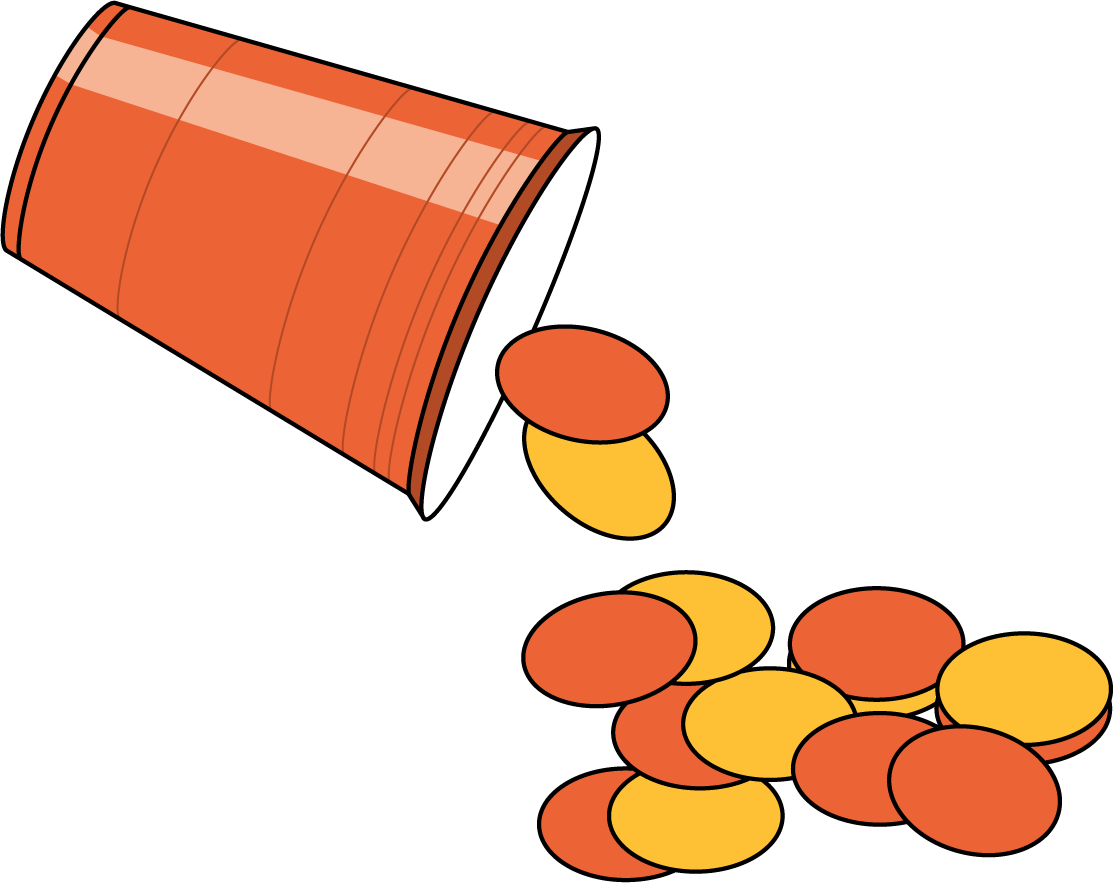 Priya está jugando “Revuelve y saca“.
Ella saca 7 fichas rojas y 2 fichas amarillas.
¿Cuántas fichas sacó en total?
Muestra cómo pensaste. Usa dibujos, números o palabras.Ecuación: ________________________________Tyler saca 5 fichas rojas y 3 fichas amarillas.
¿Cuántas fichas sacó en total?
Muestra cómo pensaste. Usa dibujos, números o palabras.Ecuación: ________________________________Clare saca 2 fichas rojas y 8 fichas amarillas.
¿Cuántas fichas sacó en total?
Muestra cómo pensaste. Usa dibujos, números o palabras.Ecuación: ________________________________Han saca 3 fichas rojas y 6 fichas amarillas.
¿Cuántas fichas sacó en total?
Muestra cómo pensaste. Usa dibujos, números o palabras.Ecuación: ________________________________2 ¿Los dos son correctos?Student Task StatementKiran y Clare están buscando el valor de .Kiran contó desde 2.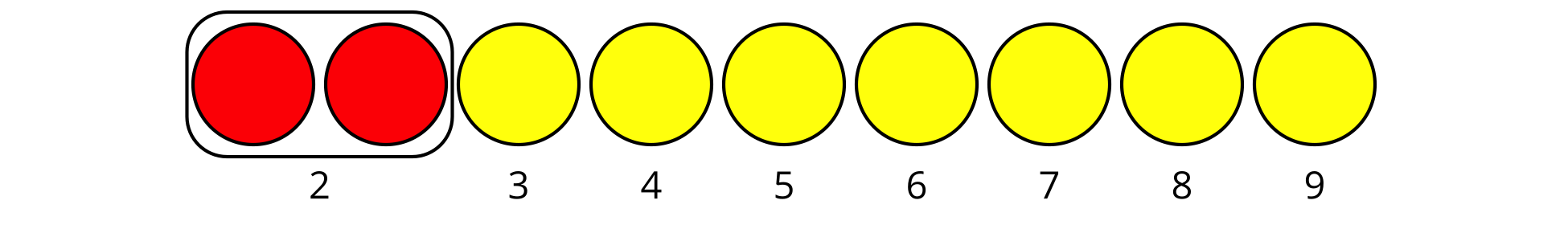 Clare contó desde 7.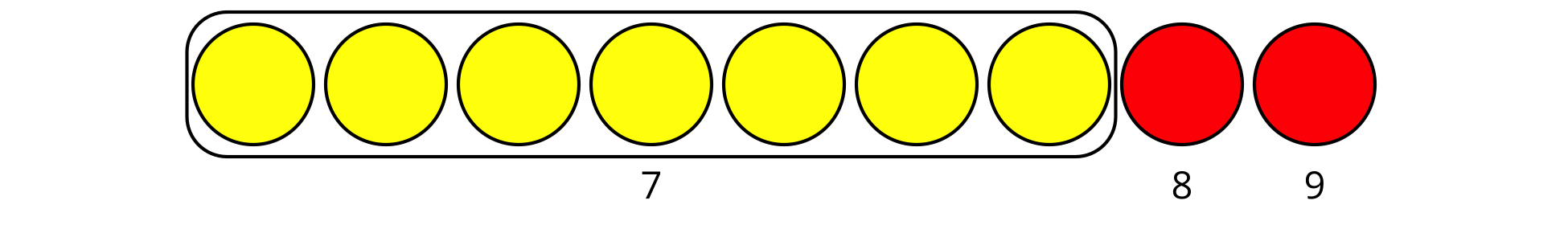 ¿Por qué los dos métodos son correctos?
Muestra cómo pensaste. Usa dibujos, números o palabras.3 Practiquemos sumas hasta 10Student Task StatementEncuentra el valor de cada suma.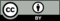 © CC BY 2021 Illustrative Mathematics®